2016年口腔助理医师《口腔组织病理学》考试大纲2016年口腔助理医师《口腔组织病理学》考试大纲2016年口腔助理医师《口腔组织病理学》考试大纲单元细目要点一、牙体组织1.釉质（1）理化特性一、牙体组织1.釉质（2）组织结构一、牙体组织2.牙本质（1）组织结构一、牙体组织2.牙本质（2）反应性变化一、牙体组织3.牙髓（1）组织结构一、牙体组织3.牙髓（2）功能一、牙体组织4.牙骨质（1）组织结构一、牙体组织4.牙骨质（2）功能二、牙周组织1.牙龈（1）表面解剖二、牙周组织1.牙龈（2）组织结构二、牙周组织2.牙周膜（1）组织结构二、牙周组织2.牙周膜（2）功能二、牙周组织3.牙槽骨（1）组织结构二、牙周组织3.牙槽骨（2）生物学特性三、口腔黏膜1.基本结构上皮三、口腔黏膜2.分类及组织结构（1）咀嚼黏膜三、口腔黏膜2.分类及组织结构（2）被覆黏膜三、口腔黏膜2.分类及组织结构（3）特殊黏膜四、唾液腺1.组织结构（1）腺泡四、唾液腺1.组织结构（2）导管四、唾液腺2.组织学特点（1）大唾液腺四、唾液腺2.组织学特点（2）小唾液腺五、口腔颌面部发育1.面部的发育发育过程及发育异常五、口腔颌面部发育2.腭部的发育发育过程及发育异常五、口腔颌面部发育3.舌的发育发育过程及发育异常六、牙的发育1.牙胚的形成（1）牙板的发生六、牙的发育1.牙胚的形成（2）牙胚的形成及分化六、牙的发育2.牙体、牙周组织的形成（1）牙本质的形成六、牙的发育2.牙体、牙周组织的形成（2）釉质的形成六、牙的发育2.牙体、牙周组织的形成（3）牙髓的形成六、牙的发育2.牙体、牙周组织的形成（4）牙根及牙周组织的形成七、牙的发育异常牙结构异常（1）釉质发育不全七、牙的发育异常牙结构异常（2）氟牙症八、龋病1.釉质龋病理变化八、龋病2.牙本质龋发展过程及病理变化八、龋病3.牙骨质龋病理变化九、牙髓病牙髓炎（1）急性牙髓炎的病理变化九、牙髓病牙髓炎（2）慢性牙髓炎的病理变化十、根尖周炎1.急性根尖周炎病理变化十、根尖周炎2.慢性根尖周炎病理变化十一、牙周组织疾病1.龈炎慢性龈炎十一、牙周组织疾病2.牙周炎慢性牙周炎十二、口腔黏膜病1.基本病理变化（1）过度角化和角化不良十二、口腔黏膜病1.基本病理变化（2）上皮异常增生十二、口腔黏膜病1.基本病理变化（3）基底细胞空泡性变和液化十二、口腔黏膜病1.基本病理变化（4）疱十二、口腔黏膜病1.基本病理变化（5）丘疹十二、口腔黏膜病1.基本病理变化（6）糜烂和溃疡十二、口腔黏膜病2.常见口腔黏膜病（1）口腔白斑病十二、口腔黏膜病2.常见口腔黏膜病（2）口腔扁平苔藓十二、口腔黏膜病2.常见口腔黏膜病（3）慢性盘状红斑狼疮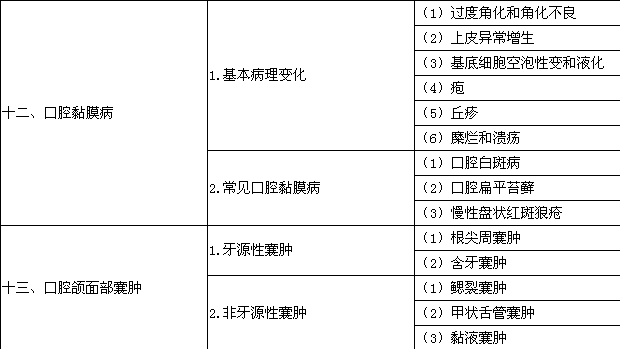 